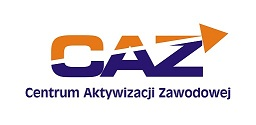 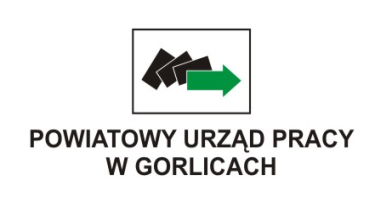 HARMONOGRAM GRUPOWYCH PORAD ZAWODOWYCHREALIZOWANYCH W IV KWARTALE 2017 R.*osoby bezrobotne dla których ustalono profil pomocy II; w uzasadnionych przypadkach profil I i III.MIEJSCE REALIZACJI: 		Powiatowy Urząd Pracy, Centrum Aktywizacji Zawodowej, Gorlice, ul. Michalusa 18, 			        		Sala Informacji Zawodowej, pok.3 (parter).SPOSÓB REKRUTACJI: 		bezpośredni kontakt z doradcami klienta w celu zapisu na poszczególne zajęcia.KONTAKT:				doradca zawodowy – mgr Anna Lipa, pok.13 (I piętro), tel.18 353 55 20, wew. 101;doradcy klienta zgodnie z przyjętym podziałem obsługi osób bezrobotnych.UDZIAŁ W ZAJĘCIACH JEST BEZPŁATNY!ZAPRASZAMY!!!M-CTERMIN REALIZACJIFORMA ZAJĘĆNAZWA ZAJĘĆADRESACI*TERMIN PRZYJMOWANIA ZGŁOSZEŃLICZBA MIEJSCPAŹDZIERNIK04.10.20179-12Grupowa porada zawodowa„Metody poszukiwania pracy”osoby  bezrobotne, nieposiadające umiejętności poruszania się po rynku pracy.03.10.201714 LISTOPAD07.11.20179-12Grupowa porada zawodowa„Metody poszukiwania pracy”osoby  bezrobotne, nieposiadające umiejętności poruszania się po rynku pracy.06.11.201714 LISTOPAD16.11.2017 9-14Grupowa porada zawodowa„Skuteczna autoprezentacja w rozmowie z pracodawcą”osoby bezrobotne, posiadające bariery związane z autoprezentacją i autopromocją własnej osoby w kontakcie z pracodawcą15.11.201714 GRUDZIEŃMARZEC05.12.2017 9-14Grupowa porada zawodowa„Skuteczna autoprezentacja w rozmowie z pracodawcą”osoby bezrobotne, posiadające bariery związane z autoprezentacją i autopromocją własnej osoby w kontakcie z pracodawcą04.12.201714 GRUDZIEŃMARZEC13.12.2017 9-13Grupowa porada zawodowa„Pokonywanie barier w poszukiwaniu zatrudnienia”osoby bezrobotne, posiadające orzeczenie o stopniu niepełnosprawności12.12.201714 GRUDZIEŃMARZEC21.12.20179-12Grupowa porada zawodowa„Metody poszukiwania pracy”osoby  bezrobotne, nieposiadające umiejętności poruszania się po rynku pracy.20.12.201714 